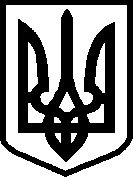 	УкраїнаЦЕНТР СОЦІАЛЬНИХ СЛУЖБ ДЛЯ ДІТЕЙ, СІМ’Ї ТА МОЛОДІ ЧОРТКІВСЬКОЇ МІСЬКОЇ РАДИ48500, Тернопільська область, м. Чортків, вул. Тараса  Шевченка, 21, тел. (0-3552)2-23-77,e-mail:chortkiv.mcsssdm@gmail.com, Код ЄДРПОУ 39207541Інформація по проведених капітальних видатках  за перше півріччя      2017 року Чортківської міської ради Начальниквідділу бухгалтерськогообліку та звітності        апарату ЧМР						О.Ю.НовосядлаСумаРозшифровка по капвидаткахПридбання обладнання і предметів довгострокового користування0113132/311022500ххТелевізор31109500Телевізор1х95000113131/3110Ноутбук311013000Ноутбук1х13000